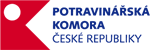 P Ř E D B Ě Ž N Á  P Ř I H L Á Š K APodnikatelská mise v doprovodu ministra zemědělství ČRpana Miroslava Tomana do Srbské Republikypořádaná Potravinářskou komorou ČR ve spolupráci s Ministerstvem zemědělstvíve dnech 9. – 11. května 2019Název firmy:Sídlo (adresa včetně PSČ):IČ:Statutární zástupce firmy:Účastník mise:Telefon:E-mail:Jazykové schopnosti (angličtina):Stručný profil firmy:Náklady zahrnují:Ubytování (2noci v Bělehradě; jednolůžkový pokoj) v 5* hotelu, úhrada občerstvení,  účast na Mezinárodním zemědělském veletrhu, překlad prezentačního katalogu firem, tlumočení do srbštiny na podnikatelském fóru, náklady spojené s realizací cesty ze strany Potravinářské komory ČR.Záloha na účastnický poplatek za 1 osobu je ve výši 18 000,- Kč.Záloha bude splatná na základě zálohové faktury, kterou obdržíte bezprostředně po potvrzení Vaší účasti v delegaci, vyúčtování bude po návratu z mise po ověření dokladů.Vyplněnou předběžnou přihlášku zašlete na adresu:  sladek@foodnet.cz nejpozději do 8.3.2019.V ……………………………… dne ………………           ……………………………………………………………………						  Razítko a podpis odpovědného zástupce firmy